The following document contains an image of the completed Form STD. 400, Notice Publication/Regulation Submission to the Office of Administrative Law (OAL) for the Perchlorate Detection Limit for Purposes of Reporting (DLR) regulation. In Summary:The administrative record for the Perchlorate Detection Limit for Purposes of Reporting (DLR) regulation was filed on May 5, 2021, at 4:26pm with OAL as a 11353 Regular submission, and assigned the Regulatory Action Number 2021-0505-03S. The form specifies that the submission adopts Title 22 Section 64400.95, 64401.57, and amends 64432, 64443, 64554, and 64560 of the California Code of Regulations and that the provisions become effective July 1, 2021. Deputy Director of the Division of Drinking Water at the State Water Resources Control Board, Darrin Polhemus, signed the form for submission on April 30, 2021. OAL endorsed approval was stamped in the bottom right corner of the document on June 17, 2021. The Secretary of State stamped the form in the upper right corner of the document on June 17, 2021, at 4:40pm with a stamp titled "Endorsed - filed in the Secretary of State of the State of California." With these stamps, the Perchlorate DLR regulation is approved and effective as of July 1, 2021. For any additional questions about the Form STD. 400 for the Perchlorate DLR regulation please contact: DWRegUnit@Waterboards.ca.gov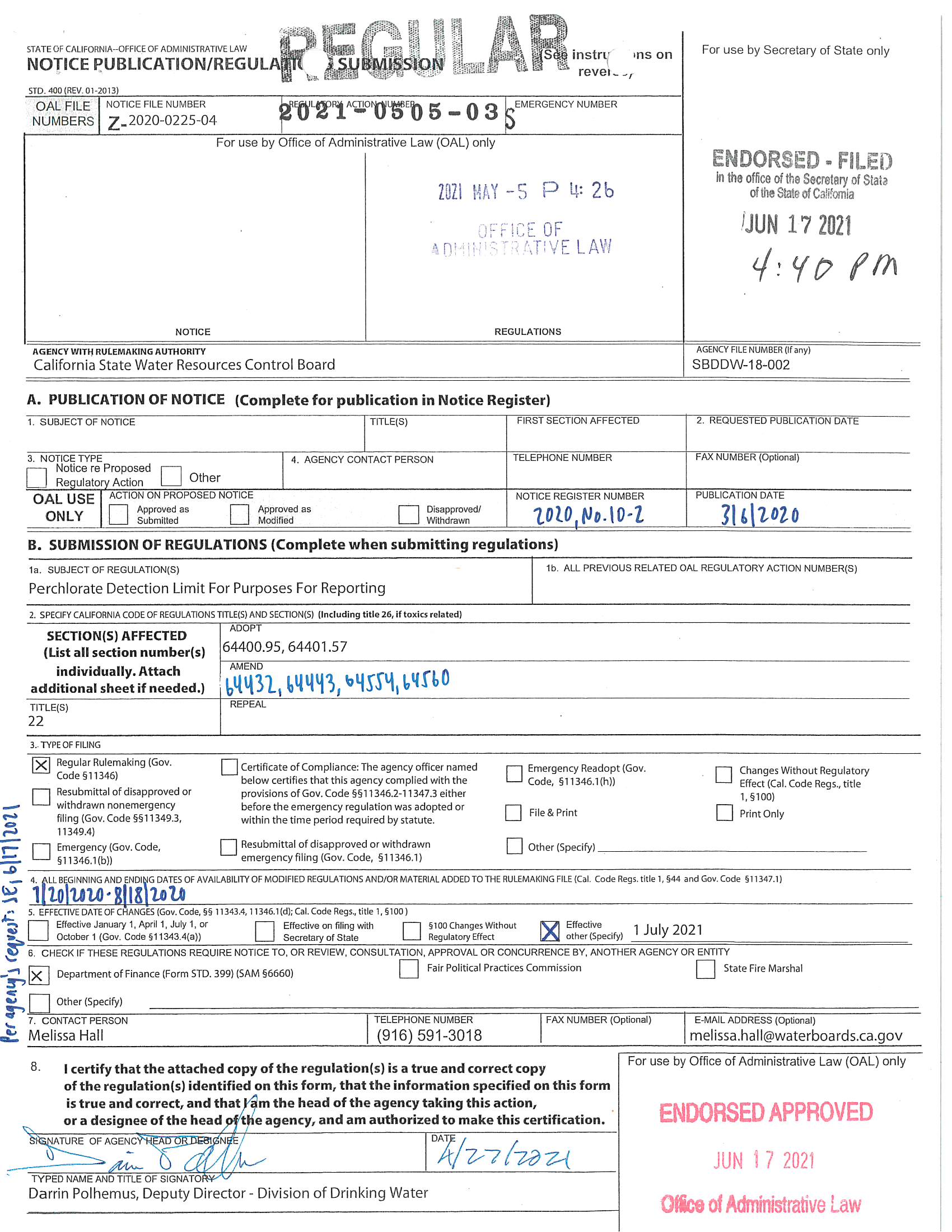 